             Συνεχίζουμε δυναμικά με τις προπαίδειες του 3 και του 4.  ( Αν κάτι δεν θυμάστε διαβάζετε τον πίνακα που έχετε στο τετράδιο με όλη την προπαίδεια).Χρωματίζω στα κουτάκια τους αριθμούς της προπαίδειας του 3  (ξεκινώντας από το 3 ανεβαίνω 3 κουτάκια κάθε φορά):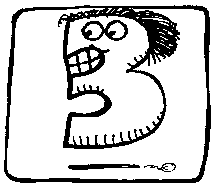 Σκέφτομαι και συμπληρώνω την προπαίδεια του 4:3  4 = ___	5  4 = ___	8  4 = ___	1  4 = ___	2  4 = ___ 4 = ___	9  4 = ___	7  4 = ___	4  4 = ___	10  4 = ___    3. Ανεβαίνω 3…3  έως το 30 και κατεβαίνω 3…3 . 3, 6,30, 27,4. Ανεβαίνω 4…4 έως το 40 και κατεβαίνω 4… 4 4, 840, 36, Συμπληρώνω τα κενά με το σωστό αποτέλεσμα: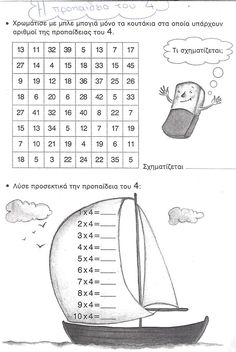 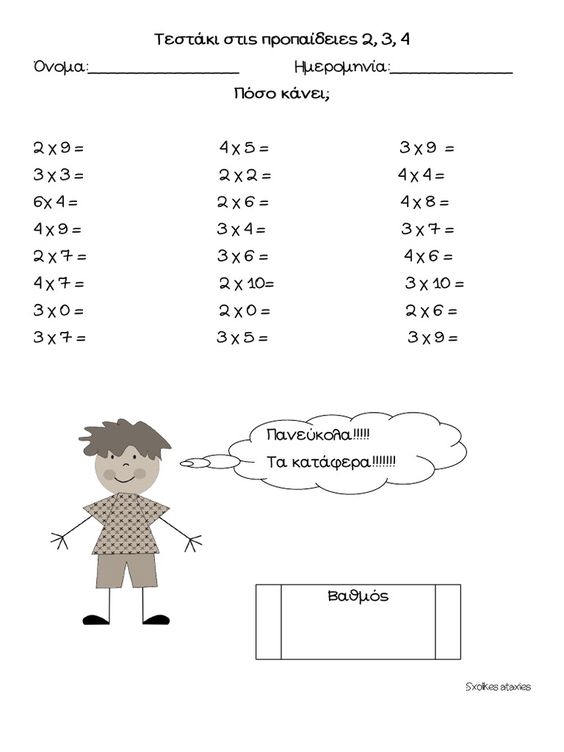 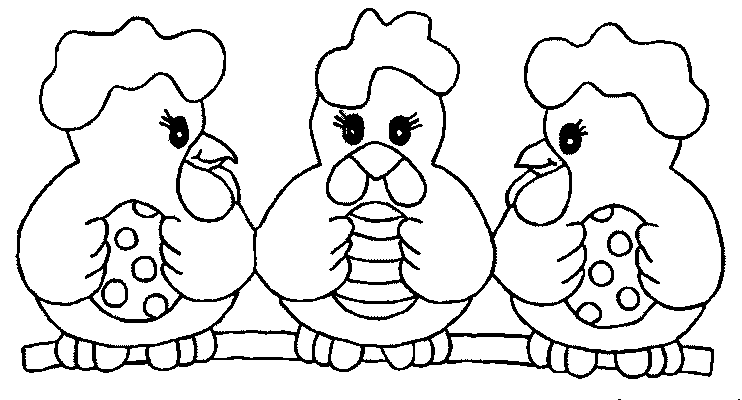 Γράφω τα αποτελέσματα στα μυρμηγκάκια: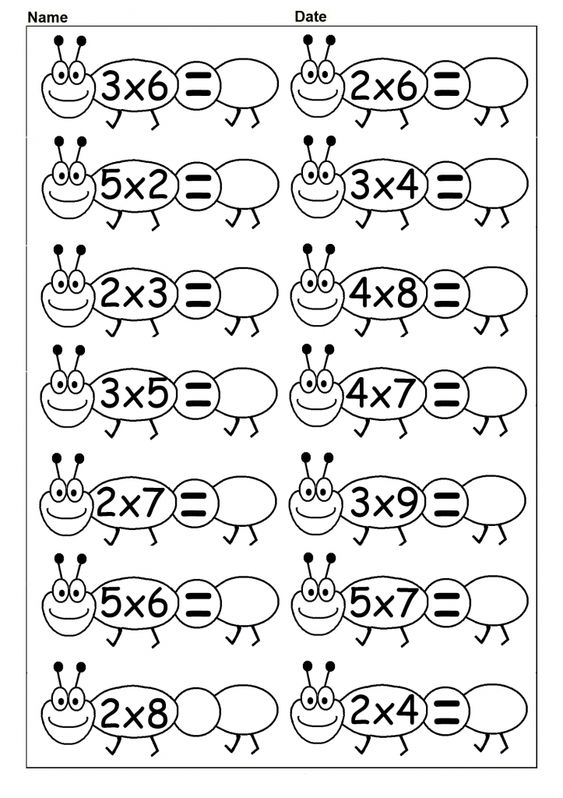 123456789101112131415161718192021222324252627282930